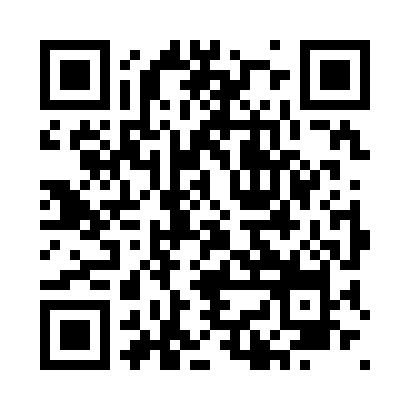 Prayer times for Poplar, Ontario, CanadaMon 1 Jul 2024 - Wed 31 Jul 2024High Latitude Method: Angle Based RulePrayer Calculation Method: Islamic Society of North AmericaAsar Calculation Method: HanafiPrayer times provided by https://www.salahtimes.comDateDayFajrSunriseDhuhrAsrMaghribIsha1Mon3:455:441:346:589:2311:222Tue3:465:451:346:579:2311:223Wed3:475:461:346:579:2311:214Thu3:485:461:356:579:2211:205Fri3:495:471:356:579:2211:196Sat3:515:481:356:579:2211:197Sun3:525:491:356:579:2111:188Mon3:535:491:356:579:2111:179Tue3:545:501:356:579:2011:1610Wed3:565:511:356:569:2011:1511Thu3:575:521:366:569:1911:1312Fri3:595:531:366:569:1811:1213Sat4:005:541:366:559:1811:1114Sun4:015:541:366:559:1711:1015Mon4:035:551:366:559:1611:0816Tue4:055:561:366:549:1511:0717Wed4:065:571:366:549:1511:0518Thu4:085:581:366:539:1411:0419Fri4:095:591:366:539:1311:0220Sat4:116:001:366:529:1211:0121Sun4:136:011:366:529:1110:5922Mon4:146:031:366:519:1010:5823Tue4:166:041:366:519:0910:5624Wed4:186:051:366:509:0810:5425Thu4:206:061:366:509:0710:5226Fri4:216:071:366:499:0510:5127Sat4:236:081:366:489:0410:4928Sun4:256:091:366:489:0310:4729Mon4:276:101:366:479:0210:4530Tue4:286:111:366:469:0110:4331Wed4:306:131:366:458:5910:41